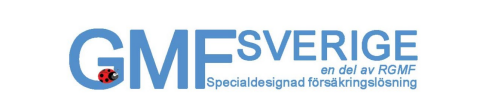 Försäkringar för Ställföreträdare när du är i ditt/dina uppdragwww.gmfsverige.seI ställföreträdarutredningen förespråkar regeringen att alla ställföreträdare ska vara försäkrade. Vår försäkring kom att from 1: januari 2022 att innehålla en NYHET som innebär att det ingår en 3-års efterskydd efter att man slutat som ställföreträdare – för enligt lag så är man ansvarig i 3 år efter avslutat åtagande.Ställföreträdare (God man/förvaltare/förmyndare) som av Tingsrätten fått förordnande till uppdrag. Vet du hur oskyddad du är om något händer när du är i ditt/dina uppdrag? Lagen tillåter inte våra kommuner att försäkra oss och din privata försäkring gäller INTE eftersom uppdrag är arvoderade och ingår i yrkesmässig verksamhet.Alltså gäller din/dina privata försäkringar endast på din fritid.Fakta om ställföreträdare (Överförmyndarstatistik 2022)125 596 Ställföreträdare/Gode Män/Förvaltare/Förmyndare förvaltarCa 81 miljarder kronor åt sina 227 876 huvudmän.Teckna medlemskap som inkluderar pålitliga försäkringar som träder i kraft om olycka inträffar när du i ditt/dina uppdrag. www.gmfsverige.seFörsäkringen består av:Ansvar, förmögenhetsskada, överfall, kris – täcker upp till 10 mkr/skadaFörsäkringsgivare: Ålands försäkringsbolag/ försäkringsmäklare Benefit ProviderVid olycka kontaktar du försäkringsbolaget som åtar sig att utreda, förhandla, föra talan och betala din huvudman som ställt skadestånd.Olycksfallsförsäkring EXTRA Försäkringsgivare: IFExempel:1. vid ditt besök hos din huvudman slår du ner en dyrbar vas av misstag (vårdslöshet). Vasens är högt värderat. Huvudmannen ställer dig till svars för det.2. om du på ett vårdslöst sätt hanterat din huvudmans ekonomi på ett sätt som gör att din huvudman förlorar pengar på ditt agerande, till exempel glömt att söka bostadstillägg/bidrag, merkostnadsersättning ombesörjt att det finns hemförsäkring etc., då träder försäkringen i kraft.3. vid överfall av din huvudman träder din olycksfalls- och krisförsäkring in och täcker kostnaden. Behöver du hjälp för att psykiskt komma igen efter en traumatisk händelse täcker försäkringen detta. Olycksfallsförsäkringen ersätter även exempelvis glasögon och mobil som förstörts. Punkt 3 utan självrisk.Mer detaljerad försäkringsinformation hittar du på https://rgmf.se/forsakringar/Under menyn RGMF- föreningar ser du de föreningar som är anslutna till RGMF. Sök en närliggande medlemsförening som passar dig, kontakta dem och teckna medlemskap och försäkring genom den valda föreningen.Föreningen ger dig stöd och inbjudan att delta i dennes träffar, seminarium, utbildning m.m.Finns ingen RGMF-förening i ditt område, registrera dig genom		https://gmfsverige.se/kontakt/Fyll i formuläret och skicka till oss. Betala in avgiften till anvisat PG-nummer. När vi registrerat din inbetalning får du en bekräftelse från oss och din försäkring träder omgående i kraft from inbetalningsdatumet.För mer information kontakta:Ordförande: Lars Sandberg Tel 070 – 677 3830 E-post: ordf@gmfsverige.seSekreterare: Yvonne Johnson Tel 0733 – 466 500 E-post: sekreterare@gmfsverige.seKassör: Claes Brauer Tel 076 – 272 90 90 E-post: kassor@gmfsverige.seE-post: info@gmfsverige.seOrg.nr 802524–3588” En God Man är en betydelsefull person som gör en betydelsefull insats för en betydelsefull medmänniska ”